Answer Key - My Language Homework – Q2:7MondayTuesdayWednesdayThursdayCircle the words that need to be capitalized.I love to eat turkey on Thanksgiving.Which word could be found on this page of a dictionary?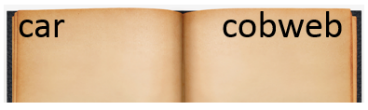 cleancrawlcupsCircle the words that need to be capitalized.We will be visiting my family in New York for Hanukah. Which definition matches the underlined word?  2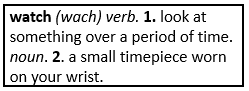 My new watch is made of gold.What does the underlined word mean?  Use the clues in the sentence to help you.The boat sailed calmly on the tranquil lake.calm, peacefulHighlight the clue that helped you find the meaning of the word tranquil.The boat sailed calmly on the tranquil lake.Which compound word means “any time after noon”?afternoondownstairsanywhereSplit the compound word into parts. What does it mean?lampshadea shade for a lampFill in the missing plural noun.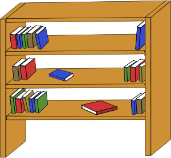 one shelftwo shelvesFill in the missing plural noun.The children (child) are going on a fieldtrip.Fill in the missing plural noun.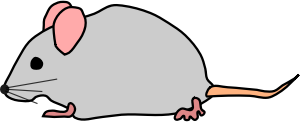 one mousetwo miceFill in the missing plural noun.The three deer (deer) ran through the forest.The base port means to carry, so the word support means…to carry to weight of somethingThe prefix un means not, so the word unreal means…not realThe prefix re means again, so the word remake means…to make againThe prefix un means not, so the word uncommon means…not commonWrite the two words that make the contraction.can’t  cannotwe’re we areFill in the missing word using an apostrophe.The eraser belongs to the pencil.It is the pencil’s eraser.Write the contraction.he will   he’llthey are  they’reUnderline the possessive noun.The cat’s stripes are orange.Write the meaning of the prefix sub-underMake a list of words that start with sub-.subjectsubfreezingsubstituteWhat does the word subway mean?a passageway under the groundWhat does the word submarine mean?a watercraft that stays under water